Carbon footprintOur sustainability actions<< Insert your business name >>
<< Insert your logo >>Our first steps: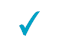 Publicly declare your ambition to reduce your carbon footprint and become more sustainable. A great way to do this is on a dedicated page on your website.Identify a team or person in your business to champion sustainability and reduce your carbon footprint.Estimate your carbon emissions using a carbon calculator tool (there are many online tools out there, do your research and choose one that suits your business). Attempt to understand the emissions you are contributing through your current suppliers (Scope 3 emissions). You may need to ask them to provide that information, even if it is an estimate.Estimate how high you expect your carbon emissions to be by a set date in the future (determine a date that suits you; it could be 2030, 2050 etc). Set achievable and realistic targets to improve upon your estimate.Establish a strategy to achieve your newly set carbon emission reduction targets. This will form your ‘Net Zero Strategy’ and will greatly improve your carbon footprint.